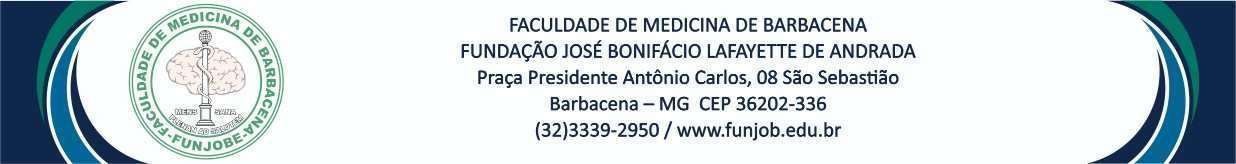 CRONOGRAMA PARA PAGAMENTO DE MENSALIDADESINFORMAMOS QUE OS PAGAMENTOS DAS MENSALIDADES DO CURSO DE MEDICINA DA “FUNDAÇÃO JOSÉ BONIFÁCIO LAFAYETTE DE ANDRADA” – FUNJOBE PARA O 1º SEMESTRE DE 2024, SERÃO ATRAVÉS DE BOLETOS BANCÁRIOS (DISPONÍVEIS NO PORTAL DO ALUNO), COM VENCIMENTOS CONFORME CRONOGRAMA ABAIXO.  CASO O ALUNO NÃO TENHA RECEBIDO O BOLETO, GENTILEZA ENTRAR EM CONTATOCOM O SETOR FINANCEIRO, ATRAVÉS DO E-MAIL: superintendenciafinanceira@funjob.edu.br.OS VENCIMENTOS DAS MENSALIDADES SÃO TODO PRIMEIRO DIA ÚTIL DE CADA MÊS E A TOLERÂNCIA CONFORME DEMONSTRATIVO ABAIXO:Barbacena, ____________ de 2023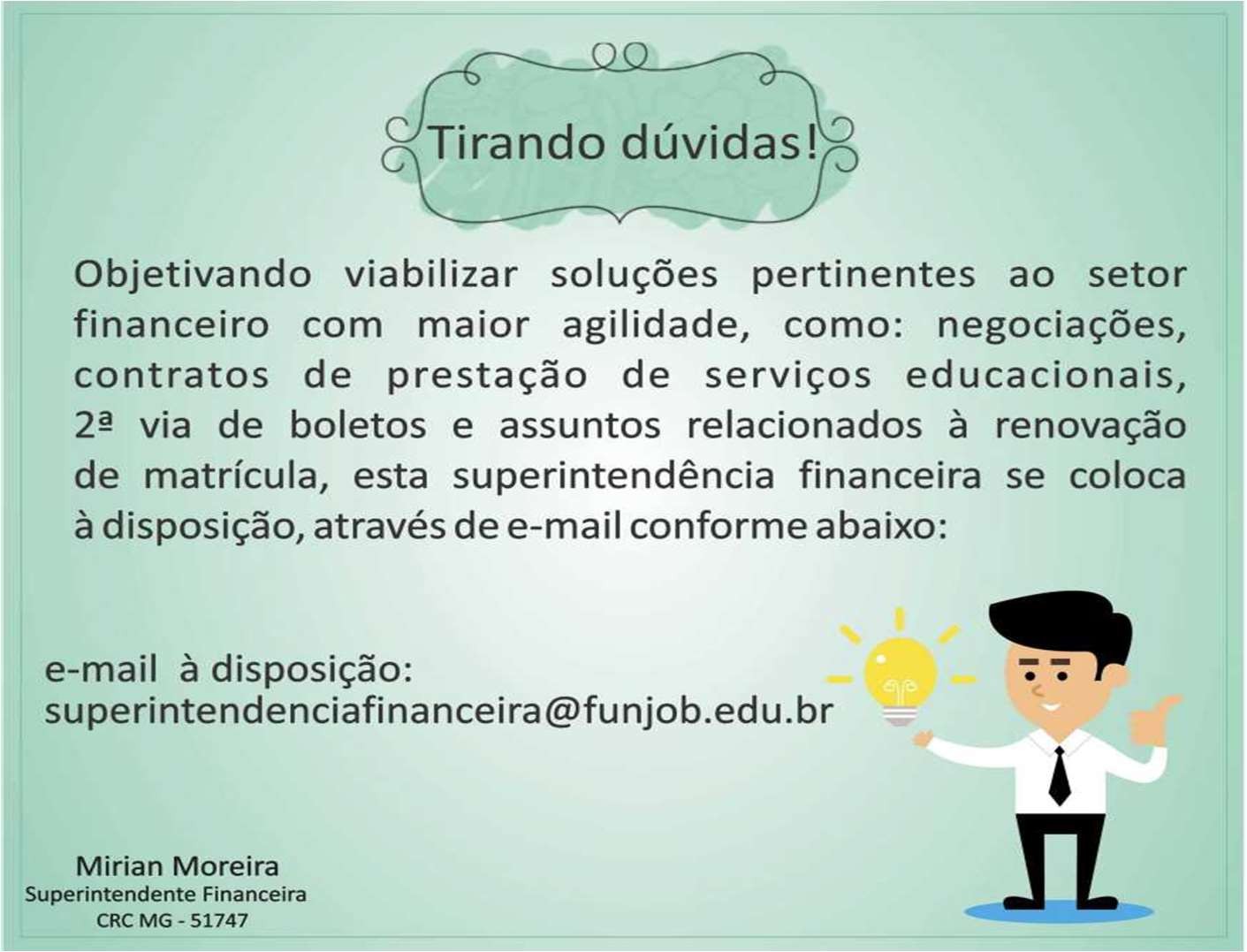 DATA DE VENCTOTOLERÂNCIANO ATO DA MATRÍCULANO ATO DA MATRÍCULA01/02/202408/02/202401/03/202408/03/202401/04/202408/04/202402/05/202409/05/202403/06/202410/06/2024